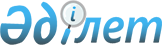 Қорғалжын аудандық мәслихатының 2011 жылғы 12 желтоқсандағы № 1/39 "2012-2014 жылдарға арналған аудандық бюджет туралы" шешіміне өзгерістер 
енгізу туралы
					
			Күшін жойған
			
			
		
					Ақмола облысы Қорғалжын аудандық мәслихатының 2012 жылғы 2 қазандағы № 1/9 шешімі. Ақмола облысының Әділет департаментінде 2012 жылғы 19 қазанда № 3471 тіркелді. Қолданылу мерзімінің аяқталуына байланысты күші жойылды - (Ақмола облысы Қорғалжын аудандық мәслихатының 2013 жылғы 17 маусымдағы № 112 хатымен)      Ескерту. Қолданылу мерзімінің аяқталуына байланысты күші жойылды - (Ақмола облысы Қорғалжын аудандық мәслихатының 17.06.2013 № 112 хатымен).      РҚАО ескертпесі:

      Мәтінде авторлық орфография және пунктуация сақталған.

      2008 жылғы 4 желтоқсандағы Қазақстан Республикасының Бюджет Кодексінің 106 бабының 2 тармағының 4) тармақшасына, «Қазақстан Республикасындағы жергілікті мемлекеттік басқару және өзін-өзі басқару туралы» Қазақстан Республикасының 2001 жылғы 23 қаңтардағы Заңының 6 бабына сәйкес Қорғалжын аудандық мәслихаты ШЕШІМ ЕТТІ:



      1. Қорғалжын аудандық мәслихатының «2012-2014 жылдарға арналған аудандық бюджет туралы» 2011 жылғы 12 желтоқсандағы № 1/39 шешіміне (нормативтік құқықтық актілерді мемлекеттік тіркеу тізілімінде № 1-15-171 болып тіркелген, 2012 жылғы 4 қаңтарда аудандық «Қорғалжын өңірі» газетінде жарияланған) келесі өзгерістер енгізілсін:



      1 тармақ жаңа редакцияда баяндалсын:



      «1. 2012-2014 жылдарға арналған аудандық бюджет 1, 2, 3 қосымшаларға сәйкес, оның ішінде 2012 жылға келесі көлемдерде бекітілсін:



      1) кірістер - 1 314 786,6 мың теңге, оның ішінде:



      салықтық түсімдер – 106 984 мың теңге;



      салықтық емес түсімдер – 3 373,9 мың теңге;



      негізгі капиталды сатудан түсетін түсімдер – 1 088 мың теңге;



      трансферттер түсімдері – 1 203 340,7 мың теңге,



      2) шығындар - 1 341 565,4 мың теңге;



      3) таза бюджеттік кредит беру – 52 074,9 мың.теңге, оның ішінде:



      бюджеттік кредиттер – 53 879,9 мың теңге;



      бюджеттік кредиттерді өтеу – 1805 мың теңге;



      4) қаржылық активтермен жасалатын операциялар бойынша сальдо – -100 мың теңге, оның ішінде:



      қаржы активтерін сатып алу - 0;



      мемлекеттік қаржы активтерін сатудан түсетін түсімдер – 100 мың теңге;



      5) бюджет тапшылығы (профициті) – -78 753,7 мың теңге;



      6) бюджет тапшылығын қаржыландыру (профицитін пайдалану) – 78 753,7 мың теңге».



      Көрсетілген шешімнің 1, 3, 7 қосымшалары осы шешімнің 1, 2, 3 қосымшаларына сәйкес жаңа редакцияда баяндалсын.



      2. Осы шешім Ақмола облысы Әділет департаментінде мемлекеттік тіркелген күнінен бастап күшіне енеді және 2012 жылдың 1 қаңтарынан бастап қолданысқа енгізіледі.      Аудандық мәслихат

      сессиясының төрайымы                       Қ.Жолдыбаева      Аудандық мәслихат

      хатшысы                                    Ө.Балғабаев      «Келісілді»      Қорғалжын аудан әкімі                      Қ.Рыскелдінов      «Қорғалжын ауданы экономика және

      қаржы бөлімі» мемлекеттік мекемесінің

      бастығы                                    Б.Рысбаева

Қорғалжын аудандық мәслихатының

2012 жылғы 2 қазандағы    

№ 1/9 шешіміне 1 қосымша   Қорғалжын аудандық мәслихатының

2011 жылғы 12 желтоқсандағы  

№ 1/39 шешіміне 1 қосымша   

Қорғалжын аудандық мәслихатының

2012 жылғы 2 қазандағы    

№ 1/9 шешіміне 2 қосымша   Қорғалжын аудандық мәслихатының

2011 жылғы 12 желтоқсандағы  

№ 1/39 шешіміне 3 қосымша   

2012 жылға арналған бюджеттік даму бағдарламалардың тізбесі.

Қорғалжын аудандық мәслихатының

2012 жылғы 2 қазандағы    

№ 1/9 шешіміне 3 қосымша   Қорғалжын аудандық мәслихатының

2011 жылғы 12 желтоқсандағы  

№ 1/39 шешіміне 7 қосымша    

2012 жылға арналған Қорғалжын ауданының білім беру мекемелерінің бюджет бағдарламаларының тізбесі
					© 2012. Қазақстан Республикасы Әділет министрлігінің «Қазақстан Республикасының Заңнама және құқықтық ақпарат институты» ШЖҚ РМК
				санатысанатысанатысанатысанатыСома, мың теңгесыныбысыныбысыныбысыныбыСома, мың теңгеІшкі сыныбыІшкі сыныбыІшкі сыныбыСома, мың теңгеАтауларСома, мың теңге123456I. ТҮСІМДЕР1314786,601Салықтық түсімдер106984,01Табыс салығы6049,02Жеке табыс салығы6049,03Әлеуметтік салық73550,04Меншікке салынатын салықтар23510,01Мүлікке салынатын салықтар16509,03Жер салығы901,04Көлік құралдарына салынатын салық5360,05Бірыңғай жер салығы740,05Тауарларға, жұмыстарға және қызметтер көрсетуге салынатын iшкi салықтар3421,02Акциздер119,03Табиғи және басқа ресурстарды пайдаланғаны үшін түсетін түсімдер1934,04Кәсіпкерлік және кәсіби қызметті жүргізгені үшін алынатын алымдар1368,08Заңдық мәнді іс-әрекеттерді жасағаны және (немесе) құжаттар бергені үшін оған уәкілеттігі бар мемлекеттік органдар немесе лауазымды адамдар алатын міндетті төлемдер454,01Мемлекеттік баж454,002Салықтық емес түсiмдер3373,91Мемлекеттік меншіктен түсетін кірістер98,95Мемлекет меншігіндегі мүлікті жалға беруден түсетін кірістер95,07Мемлекеттік бюджеттен берілген кредиттер бойынша сыйақылар3,94Мемлекеттік бюджеттен қаржыландырылатын, сондай-ақ Қазақстан Республикасы Ұлттық Банкінің бюджетінен (шығыстар сметасынан) ұсталатын және қаржыландырылатын мемлекеттік мекемелер салатын айыппұлдар, өсімпұлдар, санкциялар, өндіріп алулар1200,01Мемлекеттік бюджеттен қаржыландырылатын, сондай-ақ Қазақстан Республикасы Ұлттық Банкінің бюджетінен (шығыстар сметасынан) ұсталатын және қаржыландырылатын мемлекеттік мекемелер салатын айыппұлдар, өсімпұлдар, санкциялар, өндіріп алулар1200,06Басқа да салықтық емес түсiмдер2075,01Басқа да салықтық емес түсiмдер2075,003Негізгі капиталды сатудан түсетін түсімдер1088,01Мемлекеттік мекемелерге бекітілген мемлекеттік мүлікті сату1088,004Ресми трансферттердің түсімдері1203340,72Мемлекеттік басқарудың жоғары тұрған органдарынан түсетін трансферттер1203340,721Ағымдағы нысаналы трансферттер67635,72Нысаналы даму трансферттері35900,03Субвенциялар1099805,0II. ШЫҒЫНДАР1341565,41Жалпы сипаттағы мемлекеттiк қызметтер154982,51Мемлекеттiк басқарудың жалпы функцияларын орындайтын өкiлдi, атқарушы және басқа органдар139195,3112Аудан (облыстық маңызы бар қала) мәслихатының аппараты12551,7.001Аудан (облыстық маңызы бар қала) мәслихатының қызметін қамтамасыз ету жөніндегі қызметтер12551,7122Аудан (облыстық маңызы бар қала) әкімінің аппараты61397,8001Аудан (облыстық маңызы бар қала) әкімінің қызметін қамтамасыз ету жөніндегі қызметтер55969,3003Мемлекеттік органдардың күрделі шығыстары5428,5123Қаладағы аудан, аудандық маңызы бар қала, кент, ауыл (село), ауылдық (селолық) округ әкімінің аппараты65245,8001Қаладағы аудан, аудандық маңызы бар қаланың, кент, ауыл (село), ауылдық (селолық) округ әкімінің қызметін қамтамасыз ету жөніндегі қызметтер63665,8022Мемлекеттік органдардың күрделі шығыстары1580,02Қаржылық қызмет153,0459Ауданның (облыстық маңызы бар қаланың) экономика және қаржы бөлімі153,0003Салық салу мақсатында мүлікті бағалауды жүргізу153,0459Ауданның (облыстық маңызы бар қаланың) экономика және қаржы бөлімі15634,2001Экономикалық саясатты, қалыптастыру мен дамыту, мемлекеттік жоспарлау ауданның (облыстық маңызы бар қаланың) бюджеттік атқару және коммуналдық меншігін басқару саласындағы мемлекеттік саясатты іске асыру жөніндегі қызметтер15418,2015Мемлекеттік органдардың күрделі шығыстары216,002Қорғаныс4080,01Әскери мұқтаждар4080,0122Аудан (облыстық маңызы бар қала) әкімінің аппараты4080,0005Жалпыға бірдей әскери міндетті атқару шеңберіндегі іс-шаралар3705,0006Аудан (облыстық маңызы бар қала) ауқымындағы төтенше жағдайлардың алдын алу және жою375,004Бiлiм беру877064,01Мектепке дейінгі тәрбие және оқыту45560,5464Ауданның (облыстық маңызы бар қаланың) білім беру бөлімі45560,5009Мектепке дейінгі тәрбиелеу мен оқытуды қамтамасыз ету35524,5021Республикалық бюджеттен берілетін нысаналы трансферттер есебінен жалпы үлгідегі, арнайы (түзету), дарынды балалар үшін мамандандырылған, жетім балалар мен ата-аналардың қамқорынсыз қалған балалар үшін балабақшалар, шағын орталықтар, мектеп интернаттары, кәмелеттік жасқа толмағандарды бейімдеу орталықтары тәрбиешілеріне біліктілік санаты үшін қосымша ақының мөлшерін ұлғайту50,0040Мектепке дейінгі білім беру ұйымдарында мемлекеттік білім беру тапсырысын іске асыру9986,02Бастауыш, негізгі орта және жалпы орта бiлiм беру808000,5464Ауданның (облыстық маңызы бар қаланың) білім беру бөлімі808000,5003Жалпы білім беру767877,5006Балалар үшін қосымша білім беру28317,8063Республикалық бюджеттен берілетін трансферттер есебінен "Назарбаев Зияткерлік мектептері" ДБҰ-ның оқу бағдарламалары бойынша біліктілікті арттырудан өткен мұғалімдерге еңбекақыны арттыру351,0064Бастауыш,негізгі орта,жалпыға бірдей орта білім беру ұйымдарының (дарынды балаларға арналған мамандандырылған (жалпы үлгідегі,арнайы (түзету); жетім балаларға және ата-анасының қамқорлығынсыз қалған балаларға арналған ұйымдар): мектептердің, мектеп интернаттарының мұғалімдеріне біліктілік санаты үшін қосымша ақы мөлшерін республикалық бюджеттен берілетін трансферттер есебінен ұлғайту11454,29Бiлiм беру саласындағы өзге де қызметтер23503,0464Ауданның (облыстық маңызы бар қаланың) білім беру бөлімі23503,0001Жергілікті деңгейде білім беру саласындағы мемлекеттік саясатты іске асыру жөніндегі қызметтер6318,8004Ауданның (облыстық маңызы бар қаланың) мемлекеттік білім беру мекемелерінде білім беру жүйесін ақпараттандыру3689,0005Ауданның (облыстық маңызы бар қаланың) мемлекеттік білім беру мекемелер үшін оқулықтар мен оқу-әдiстемелiк кешендерді сатып алу және жеткізу8414,0007Аудандық (қалалық) ауқымдағы мектеп олимпиадаларын және мектептен тыс іс-шараларды өткiзу781,0.012Мемлекеттік органдардың күрделі шығыстары0,0015Жетім баланы (жетім балаларды) және ата-аналарының қамқорынсыз қалған баланы (балаларды) күтіп-ұстауға асыраушыларына ай сайынғы ақшалай қаражат төлемдері3800,2020Республикалық бюджеттен үйде оқитын мүгедек балаларды жабдықтармен, бағдарламалық қамтыммен қамтамасыз етуге500,006Әлеуметтiк көмек және әлеуметтiк қамсыздандыру63455,52Әлеуметтiк көмек49950,4451Қаладағы аудан, аудандық маңызы бар қала, кент, ауыл (село), ауылдық (селолық) округ әкімінің аппараты6244,0014Мұқтаж азаматтарға үйінде әлеуметтік көмек көрсету6244,0451Ауданның (облыстық маңызы бар қаланың) жұмыспен қамту және әлеуметтік бағдарламалар бөлімі43706,4002Еңбекпен қамту бағдарламасы14762,0005Мемлекеттік атаулы әлеуметтік көмек678,5007Жергілікті өкілетті органдардың шешімі бойынша мұқтаж азаматтардың жекелеген топтарына әлеуметтік көмек9115,4010Үйден тәрбиеленіп оқытылатын мүгедек балаларды материалдық қамтамасыз ету220,001618 жасқа дейінгі балаларға мемлекеттік жәрдемақылар5784,5017Мүгедектерді оңалту жеке бағдарламасына сәйкес, мұқтаж мүгедектерді міндетті гигиеналық құралдарымен қамтамасыз етуге және ымдау тілі мамандарының, жеке көмекшілердің қызмет көрсетуін қамтамасыз ету2159,0023Жұмыспен қамту орталықтарының қызметін қамтамасыз ету10987,09Әлеуметтiк көмек және әлеуметтiк қамтамасыз ету салаларындағы өзге де қызметтер13505,1451Ауданның (облыстық маңызы бар қаланың) жұмыспен қамту және әлеуметтік бағдарламалар бөлімі13505,1001Жергілікті деңгейде халық үшін әлеуметтік бағдарламаларды жұмыспен қамтуды қамтамасыз етуді іске асыру саласындағы мемлекеттік саясатты іске асыру жөніндегі қызметтер12639,1011Жәрдемақыларды және басқа да әлеуметтік төлемдерді есептеу, төлеу мен жеткізу бойынша қызметтерге ақы төлеу421,0012Ақпараттық жүйелер құру245,0021Мемлекеттік органдардың күрделі шығыстары200,007Тұрғын үй-коммуналдық шаруашылық796241Тұрғын үй шаруашылығы3100,0467Ауданның (облыстық маңызы бар қаланың) құрылыс бөлімі3100003Мемлекеттік коммуналдық тұрғын үй қорының тұрғын үй жобалау, салу және (немесе) сатып алу600,0004Инженерлік коммуникациялық инфрақұрылымды жобалау, дамыту, жайластыру және (немесе) сатып алу2500,02Коммуналдық шаруашылық63700,0458Ауданның (облыстық маңызы бар қаланың) тұрғын үй-коммуналдық шаруашылығы, жолаушылар көлігі және автомобиль жолдары бөлімі54500012Елді мекендерді сумен жабдықтауды ұйымдастыру27500,0029Сумен жабдықтау жүйесін дамыту27000,0467Ауданның (облыстық маңызы бар қаланың) құрылыс бөлімі9200,0006Сумен жабдықтау және су бұру жүйесін дамыту9200,03Елді мекендерді көркейту12824123Қаладағы аудан, аудандық маңызы бар қала, кент, ауыл (село), ауылдық (селолық) округ әкімінің аппараты12824008Елді мекендерде көшелерді жарықтандыру6893,0009Елді мекендердің санитариясын қамтамасыз ету4035,0010Жерлеу орындарын күтіп-ұстау және туысы жоқ адамдарды жерлеу97,0011Елді мекендерді абаттандыру мен көгалдандыру1799,008Мәдениет, спорт, туризм және ақпараттық кеңістiк91628,71Мәдениет саласындағы қызмет49267,0455Ауданның (облыстық маңызы бар қаланың) мәдениет және тілдерді дамыту бөлімі49267,0003Мәдени-демалыс жұмысын қолдау49267,02Спорт2537465Ауданның (облыстық маңызы бар қаланың) спорт бөлімі2537006Аудандық (облыстық маңызы бар қалалық) деңгейде спорттық жарыстар өткiзу647,0007Әр түрлi спорт түрлерi бойынша аудан (облыстық маңызы бар қала) құрама командаларының мүшелерiн дайындау және олардың облыстық спорт жарыстарына қатысуы1890,03Ақпараттық кеңістік17306455Ауданның (облыстық маңызы бар қаланың) мәдениет және тілдерді дамыту бөлімі13774006Аудандық (қалалық) кiтапханалардың жұмыс iстеуi13377,0007Мемлекеттік тілді және Қазақстан халықтарының басқа да тілдерін дамыту397,0456Ауданның (облыстық маңызы бар қаланың) ішкі саясат бөлімі3532002Газеттер мен журналдар арқылы мемлекеттік ақпараттық саясат жүргізу жөніндегі қызметтер3532,09Мәдениет, спорт, туризм және ақпараттық кеңiстiктi ұйымдастыру жөнiндегi өзге де қызметтер22518,7455Ауданның (облыстық маңызы бар қаланың) мәдениет және тілдерді дамыту бөлімі5225001Жергілікті деңгейде тілдерді және мәдениетті дамыту саласындағы мемлекеттік саясатты іске асыру жөніндегі қызметтер5225,0456Ауданның (облыстық маңызы бар қаланың) ішкі саясат бөлімі9763,7001Жергілікті деңгейде ақпарат, мемлекеттілікті нығайту және азаматтардың әлеуметтік сенімділігін қалыптастыру саласында мемлекеттік саясатты іске асыру жөніндегі қызметтер7759,7.006Мемлекеттік органдардың күрделі шығыстары1149,0003Жастар саясаты саласындағы іс-шараларды iске асыру855,0465Ауданның (облыстық маңызы бар қаланың) дене шынықтыру және спорт бөлімі7530001Жергілікті деңгейде дене шынықтыру және спорт саласындағы мемлекеттік саясатты іске асыру жөніндегі қызметтер7030,0.004Мемлекеттік органдардың күрделі шығыстары500,010Ауыл, су, орман, балық шаруашылығы, ерекше қорғалатын табиғи аумақтар, қоршаған ортаны және жануарлар дүниесін қорғау, жер қатынастары32769,61Ауыл шаруашылығы25625,6459Ауданның (облыстық маңызы бар қаланың) экономика және қаржы бөлімі5435,0099Мамандарды әлеуметтік қолдау жөніндегі шараларды іске асыру5435,0473Ауданның (облыстық маңызы бар қаланың) ветеринария бөлімі6013,6001Жергілікті деңгейде ветеринария саласындағы мемлекеттік саясатты іске асыру жөніндегі қызметтер5708,6003Мемлекеттік органдардың күрделі шығыстары305,0477Ауданның (облыстық маңызы бар қаланың) ауыл шаруашылығы мен жер қатынастары бөлімі14177,0001Жергілікті деңгейде ауыл шаруашылығы және жер қатынастары саласындағы мемлекеттік саясатты іске асыру жөніндегі қызметтер14047,0.003Мемлекеттік органдардың күрделі шығыстары130,09Ауыл, су, орман, балық шаруашылығы және қоршаған ортаны қорғау мен жер қатынастары саласындағы өзге де қызметтер7144,0473Ауданның (облыстық маңызы бар қаланың) ветеринария бөлімі7144,0011Эпизоотияға қарсы іс-шаралар жүргізу7144,011Өнеркәсіп, сәулет, қала құрылысы және құрылыс қызметі12138,02Сәулет, қала құрылысы және құрылыс қызметі12138,0467Ауданның (облыстық маңызы бар қаланың) құрылыс бөлімі6178,0001Жергілікті деңгейде құрылыс саласындағы мемлекеттік саясатты іске асыру жөніндегі қызметтер5758,0.017Мемлекеттік органдардың күрделі шығыстары420,0468Ауданның (облыстық маңызы бар қаланың) сәулет және қала құрылысы бөлімі5960,0001Жергілікті деңгейде сәулет және қала құрылысы саласындағы мемлекеттік саясатты іске асыру жөніндегі қызметтер5960,012Көлiк және коммуникация67321Автомобиль көлiгi6732458Ауданның (облыстық маңызы бар қаланың) тұрғын үй-коммуналдық шаруашылығы, жолаушылар көлігі және автомобиль жолдары бөлімі6732023Автомобиль жолдарының жұмыс істеуін қамтамасыз ету6732,013Басқалар146283Кәсiпкерлiк қызметтi қолдау және бәсекелестікті қорғау5429469Ауданның (облыстық маңызы бар қаланың) кәсіпкерлік бөлімі5429001Жергілікті деңгейде кәсіпкерлік пен өнеркәсіпті дамыту саласындағы мемлекеттік саясатты іске асыру жөніндегі қызметтер4863,0003Кәсіпкерлік қызметті қолдау216,0004Мемлекеттік органдардың күрделі шығыстары350,09Басқалар9199,0458Ауданның (облыстық маңызы бар қаланың) тұрғын үй-коммуналдық шаруашылығы, жолаушылар көлігі және автомобиль жолдары бөлімі7299001Жергілікті деңгейде тұрғын үй-коммуналдық шаруашылығы, жолаушылар көлігі және автомобиль жолдары саласындағы мемлекеттік саясатты іске асыру жөніндегі қызметтер6027,0040Республикалық бюджеттен нысаналы трансферттер есебінен "Өңірлерді дамыту" бағдарламасы шеңберінде өңірлердің экономикалық дамытуға жәрдемдесу бойынша шараларды іске асыру1272,0459Ауданның (облыстық маңызы бар қаланың) экономика және қаржы бөлімі1900012Ауданның (облыстық маңызы бар қаланың) жергілікті атқарушы органының резерві1900,014Борышқа қызмет көрсету3,91Борышқа қызмет көрсету3,9459Ауданның (облыстық маңызы бар қаланың) экономика және қаржы бөлімі3,9021Жергілікті атқарушы органдардың республикалық бюджеттен қарыздар бойынша сыйақылар мен өзге де төлемдерді төлеу бойынша борышына қызмет көрсету3,9151Трансферттер4459,21Трансферттер4459,21459Ауданның (облыстық маңызы бар қаланың) экономика және қаржы бөлімі4459,21459006Нысаналы пайдаланылмаған (толық пайдаланылмаған) трансферттерді қайтару4459,2024Мемлекеттік органдардың функцияларын мемлекеттік басқарудың төмен тұрған деңгейлерінен жоғарғы деңгейлерге беруге байланысты жоғары тұрған бюджеттерге берілетін ағымдағы нысаналы трансферттер0,0023«Өңірлерді дамыту» бағдарламасы шеңберінде өңірлердің экономикалық дамуы мен халықты қоныстандыру жүйесіне жәрдем көрсетуге0,0III. Таза бюджеттiк несие беру52074,910Ауыл, су, орман, балық шаруашылығы, ерекше қорғалатын табиғи аумақтар, қоршаған ортаны және жануарлар дүниесін қорғау, жер қатынастары53879,91Ауыл шаруашылығы53879,9459Ауданның (облыстық маңызы бар қаланың) экономика және қаржы бөлімі53879,9018Ауылдық елді мекендердің әлеуметтік саласының мамандарын әлеуметтік қолдау шараларын іске асыру үшін бюджеттік кредиттер53879,905Бюджеттiк кредиттерді өтеу1805,01Бюджеттiк кредиттердi өтеу1805,01Мемлекеттік бюджеттен берілетін бюджеттік кредиттердi өтеу1805,0IV. Қаржы активтерiмен жасалатын операциялар бойынша сальдо-100,0Қаржы активтерін сатып алу0,006Мемлекеттік қаржы активтерін сатудан түсетін түсімдер100,01Мемлекеттік қаржы активтерін сатудан түсетін түсімдер100,01Қаржы активтерін ел ішінде сатудан түсетін түсімдер100,0.5Мүліктік кешен түріндегі коммуналдық мемлекеттік мекемелер мен мемлекеттік кәсіпорындарды және коммуналдық мемлекеттік кәсіпорындардың жедел басқаруындағы немесе шаруашылық жүргізуіндегі өзге мемлекеттік мүлікті сатудан түсетін түсімдер100,0V. Бюджет тапшылығы-78753,7VI. Бюджет тапшылығын қаржыландыру78753,707Қарыздар түсімі53394,01Мемлекеттік ішкі қарыздар53394,0.2Қарыз алу келісім-шарттары53394,0.3Ауданның (облыстық маңызы бар қаланың) жергілікті атқарушы органы алатын қарыздар53394,016Қарыздарды өтеу1721,01Қарыздарды өтеу1721,0459Ауданның (облыстық маңызы бар қаланың) экономика және қаржы бөлімі1721,0005Жергiлiктi атқарушы органның жоғары тұрған бюджет алдындағы борышын өтеу1721,0Бюджеттік классификацияның кодыБюджеттік классификацияның кодыБюджеттік классификацияның кодыБюджеттік классификацияның кодыБюджеттік классификацияның кодыАтауларСома, мың теңгеII. Шығындар39300,0Инвестициялық жобалар39300,07Тұрғын үй-коммуналдық шаруашылық39300,01Тұрғын үй шаруашылығы3100,0467Ауданның (облыстық маңызы бар қаланың) құрылыс бөлімі3100,0003Мемлекеттік коммуналдық тұрғын үй қорының тұрғын үй жобалау, салу және (немесе) сатып алу600,0004Инженерлік коммуникациялық инфрақұрылымды жобалау, дамыту, жайластыру және (немесе) сатып алу2500,02Коммуналдық шаруашылық36200,0458Ауданның (облыстық маңызы бар қаланың) тұрғын үй-коммуналдық шаруашылығы, жолаушылар көлігі және автомобиль жолдары бөлімі27000,0029Сумен жабдықтау жүйесін дамыту27000,0Қорғалжын ауданы Ушаков ауылындағы 2,2 км ұзындығымен су құбыры желілерін қайта құру27000,0467Ауданның (облыстық маңызы бар қаланың) құрылыс бөлімі9200,0006Сумен жабдықтау және су бұру жүйесін дамыту9200,0Қорғалжын ауданы Өркендеу ауылындағы су жүргізу желілерін қайта құру жобасы бойынша мемлекеттік сараптама өткізу және жоба-сметалық құжаттар әзірлеуге3200,0Қорғалжын ауданы Арықты ауылындағы су жүргізу желілерін қайта құру жобасы бойынша мемлекеттік сараптама өткізу және жоба-сметалық құжаттар әзірлеуге3200,0Сабынды-Қорғалжын ауылдары аралығындағы, магистральды су құбырын қайта құру жобасы бойынша мемлекеттік сараптама (МС) өткізумен жоба сметалық құжаттама (ЖСҚ) әзірлеуге2000Қорғалжын ауданы Сабынды ауылдық округінің Алғабас ауылындағы су жүргізу желілерін қайта құру жобасы бойынша мемлекеттік сараптама өткізуге және жоба-сметалық құжаттар әзірлеуге800ФУНКЦИОНАЛДЫҚ ТОПФУНКЦИОНАЛДЫҚ ТОПФУНКЦИОНАЛДЫҚ ТОПФУНКЦИОНАЛДЫҚ ТОПСОМА,

мың теңгеӘКІМШІӘКІМШІӘКІМШІСОМА,

мың теңгеБАҒДАРЛАМАБАҒДАРЛАМАСОМА,

мың теңгеБАҒДАРЛАМА АТАУЫСОМА,

мың теңге4Бiлiм беруСОМА,

мың теңге464Ауданның (облыстық маңызы бар қаланың) білім беру бөлімі877064,0009Мектепке дейінгі тәрбие ұйымдарының қызметін қамтамасыз ету35524,5003Жалпы білім беру767877,5001Жергілікті деңгейде білім беру саласындағы мемлекеттік саясатты іске асыру жөніндегі қызметтер6318,8004Ауданның (облыстық маңызы бар қаланың) мемлекеттік білім беру мекемелерінде білім беру жүйесін ақпараттандыру3689,0005Ауданның (облыстық маңызы бар қаланың) мемлекеттік білім беру мекемелер үшін оқулықтар мен оқу-әдiстемелiк кешендерді сатып алу және жеткізу8414,0006Балаларға қосымша білім беру28317,8007Аудандық (қалалық) ауқымдағы мектеп олимпиадаларын және мектептен тыс іс-шараларды өткiзу781,0015Жетім баланы (жетім балаларды) және ата-аналарының қамқорынсыз қалған баланы (балаларды) күтіп-ұстауға асыраушыларына ай сайынғы ақшалай қаражат төлемдері3800,2021Республикалық бюджеттен берілетін нысаналы трансферттер есебінен жалпы үлгідегі, арнайы (түзету), дарынды балалар үшін мамандандырылған, жетім балалар мен ата-аналардың қамқорынсыз қалған балалар үшін балабақшалар, шағын орталықтар, мектеп интернаттары, кәмелеттік жасқа толмағандарды бейімдеу орталықтары тәрбиешілеріне біліктілік санаты үшін қосымша ақының мөлшерін ұлғайту50020Республикалық бюджеттен берілетін трансферттер есебінен үйде оқытылатын мүгедек балаларды жабдықпен, бағдарламалық қамтыммен қамтамасыз ету500040Мектепке дейінгі білім беру ұйымдарында мемлекеттік білім беру тапсырысын іске асыру9986063Республикалық бюджеттен берілетін трансферттер есебінен "Назарбаев Зияткерлік мектептері" ДБҰ-ның оқу бағдарламалары бойынша біліктілікті арттырудан өткен мұғалімдерге еңбекақыны арттыру351064Бастауыш, негізгі орта, жалпыға бірдей орта білім беру ұйымдарының (дарынды балаларға арналған мамандандырылған (жалпы үлгідегі, арнайы (түзету); жетім балаларға және ата-анасының қамқорлығынсыз қалған балаларға арналған ұйымдар): мектептердің, мектеп интернаттарының мұғалімдеріне біліктілік санаты үшін қосымша ақы мөлшерін республикалық бюджеттен берілетін трансферттер есебінен ұлғайту11454,2